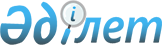 "Қазақстан Республикасы Индустрия және инфрақұрылымдық даму министрлігінің Геология және жер қойнауын пайдалану комитеті" мемлекеттік мекемесінің және оның аумақтық бөлімшелерінің ережелерін бекіту туралы" Қазақстан Республикасы Индустрия және инфрақұрылымдық даму министрінің 2019 жылғы 6 ақпандағы № 65 бұйрығына өзгерістер енгізу туралы
					
			Күшін жойған
			
			
		
					Қазақстан Республикасы Индустрия және инфрақұрылымдық даму министрінің 2019 жылғы 6 мамырдағы № 286 бұйрығы. Күші жойылды - Қазақстан Республикасы Экология, геология және табиғи ресурстар министрінің 2019 жылғы 30 қыркүйектегі № 44-Ө бұйрығымен
      Ескерту. Бұйрықтың Күші жойылды - ҚР Экология, геология және табиғи ресурстар министрінің 30.09.2019 № 44-Ө бұйрығымен.
      БҰЙЫРАМЫН:
      1. "Қазақстан Республикасы Индустрия және инфрақұрылымдық даму министрлігінің Геология және жер қойнауын пайдалану комитеті" мемлекеттік мекемесінің және оның аумақтық бөлімшелерінің ережелерін бекіту туралы" Қазақстан Республикасы Индустрия және инфрақұрылымдық даму министрінің 2019 жылғы 6 ақпандағы № 65 бұйрығына мынадай өзгерістер енгізілсін:
      9-тармақ мынадай редакцияда жазылсын:
      "9. Комитеттің орналасқан жері: Қазақстан Республикасы, 010000, Нұр-Сұлтан қаласы, "Сарыарқа" ауданы, Әзірбайжан Мәмбетов көшесі, 32 үй.";
      16-тармақтың 92) тармақшасы алып тасталсын.
      2. Осы бұйрыққа қосымшаға сәйкес Қазақстан Республикасы Инвестициялар және даму министрінің кейбір бұйрықтарының күші жойылды деп танылсын.
      3. Қазақстан Республикасы Индустрия және инфрақұрылымдық даму министрлігінің Геология және жер қойнауын пайдалану комитеті заңнамада белгіленген тәртіппен: 
      1) осы бұйрық мемлекеттік бекітілгеннен күнінен бастап күнтізбелік он күн ішінде қазақ және орыс тілдерінде Қазақстан Республикасы Нормативтік құқықтық актілерінің эталондық бақылау банкіне ресми жариялау және енгізу үшін Қазақстан Республикасы Әділет министрлігінің "Қазақстан Республикасының Заңнама және құқықтық ақпарат институты" шаруашылық жүргізу құқығындағы республикалық мемлекеттік кәсіпорнына жіберуді;
      2) осы бұйрық ресми жарияланғаннан кейін оны Қазақстан Республикасы Индустрия және инфрақұрылымдық даму министрлігінің интернет-ресурсында орналастыруды қамтамасыз етсін.
      4. Осы бұйрықтың орындалуын бақылау жетекшілік ететін Қазақстан Республикасының Индустрия және инфрақұрылымдық даму вице-министріне жүктелсін.
      5. Осы бұйрық қол қойылған күнінен бастап қолданысқа енгізіледі. Қазақстан Республикасы Инвестициялар және даму министрінің күші жойылған кейбір бұрықтарының тізбесі
      1. "Қазақстан Республикасы Инвестициялар және даму министрлігінің Геология және жер комитеті" мемлекеттік мекемесінің және оның аумақтық бөлімшелерінің ережелерін бекіту туралы" Қазақстан Республикасы Инвестициялар және даму министрінің міндетін атқарушының 2014 жылғы 15 қазандағы № 67 бұйрығына өзгерістер енгізу туралы" Қазақстан Республикасы Инвестициялар және даму министрінің 2017 жылғы 17 мамырдағы № 275 бұйрығы (Қазақстан Республикасы Нормативтік құқықтық актілерінің эталондық бақылау банкінде 2017 жылғы 31 мамырда жарияланған).
      2. "Қазақстан Республикасы Инвестициялар және даму министрлігінің Геология және жер қойнауын пайдалану комитеті" республикалық мемлекеттік мекемесінің және оның аумақтық бөлімшелерінің ережелерін бекіту туралы" Қазақстан Республикасы Инвестициялар және даму министрінің міндетін атқарушының 2014 жылғы 15 қазандағы № 67 бұйрығына өзгеріс енгізу туралы Қазақстан Республикасы Инвестициялар және даму министрінің 2017 жылғы 22 қарашадағы № 812 бұйрығы (Қазақстан Республикасы Нормативтік құқықтық актілерінің эталондық бақылау банкінде 2017 жылғы 4 желтоқсанда жарияланған).
      3. "Қазақстан Республикасы Инвестициялар және даму министрлігінің Геология және жер қойнауын пайдалану комитеті" мемлекеттік мекемесінің және оның аумақтық бөлімшелерінің ережелерін бекіту туралы" Қазақстан Республикасы Инвестициялар және даму министрінің міндетін атқарушының 2014 жылғы 15 қазандағы № 67 бұйрығына өзгерістер енгізу туралы Қазақстан Республикасы Инвестициялар және даму министрінің 2018 жылғы 10 тамыздағы № 565 бұйрығы (Қазақстан Республикасы Нормативтік құқықтық актілерінің эталондық бақылау банкінде 2017 жылғы 21 тамызда жарияланған).
					© 2012. Қазақстан Республикасы Әділет министрлігінің «Қазақстан Республикасының Заңнама және құқықтық ақпарат институты» ШЖҚ РМК
				
      Қазақстан Республикасының
Индустрия және инфрақұрылымдық
даму министрі

Р. Скляр
Қазақстан Республикасы
Индустрия және
инфрақұрылымдық даму
министрінің
2019 жылғы 6 мамырдағы
№ 286 бұйрығына
қосымша